                                             Öğrenciler için Staj Tarihler aralıkları                                                  28 Haziran- 27 Ağustos 2021 dir.                                                 (Staj belirlenen tarihler arasında 30 iş günü (6 hafta) olacak şekilde yapılacaktır.)Öğrenci staj yapmak istediği işletmeyi/işyerini, program başkanına danışmak zorunda olup staj yerinin program başkanınca uygun görülmesi gerekmektedir.Staj dosyaları “tekbilmyo.harran.edu.tr” ana sayfasında mevcuttur. Öğrenciler dosyayı internetten indirerek dolduracaklardır. Öğrenciler, Okulumuzun internet sayfasından indirdikleri “Öğrenci Staj Başvuru ve Kabul Formu”nu staj yapılacak kuruma onaylatarak, 21 Haziran 2021 tarihine kadar program başkanlığına teslim edecektir.Program Başkanlıklarınca hazırlanan staj yeri listeleri, 24 Haziran 2021 tarihine kadar Yüksekokul Staj Kurulu Başkanlığına teslim edilecektir.Öğrenciler, staj yerlerine öğretim elemanlarımız tarafından önceden bilgi verilmeksizin kontrol edileceklerdir. Denetimde stajda bulunmayan öğrencilerin stajı geçersiz sayılacaktır.Öğrencilerimiz staj dosyalarını ve Gizli İşveren Raporunu gerekli yerleri işyeri tarafından onaylanmış (kaşeli-imzalı) olarak 10 Eylül 2021 tarihine kadar program başkanlıklarına teslim edeceklerdir. Bu süre kesinlikle uzatılmayacaktır.Staj değerlendirmesi dosya tesliminde bölüm staj komisyonları tarafından yapılacaktır.Staj sonuç listeleri ile Gizli İşveren Raporu (staj sicil onay formu) ve Staj Komisyonu değerlendirmesi program başkanlıklarınca 17 Eylül 2021 tarihine kadar müdürlük makamına teslim edilecektir. Staj dosyasını yukarıda belirtilen tarihlerde hazırlamayan veya staj sonunda dosyasını belirtilen tarihte program başkanlarına teslim etmeyen öğrencilerin stajları geçersiz sayılacaktır. Bu durumdaki öğrenciler stajlarını tekrar yapmak zorundadırlar.Not: Yukarıda belirtilmeyen hususlar için ilgili yönetmelikler ve yüksekokul yönetim kurulu kararları esas alınacaktır.						Şanlıurfa Teknik Bilimler MYO Staj Kurulu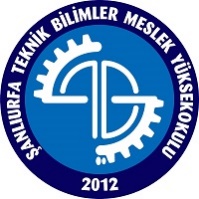 HARRAN ÜNİVERSİTESİŞANLIURFA TEKNİK BİLİMLER MESLEK YÜKSEKOKULU MÜDÜRLÜĞÜ2020-2021 EĞİTİM ÖĞRETİM YILISTAJLARDA UYULACAK KURALLAR ve STAJ TAKVİMİ